Контрольная работа по теме «Африка» 7 класс1 вариант1. Какой цифрой на карте обозначен мыс Игольный?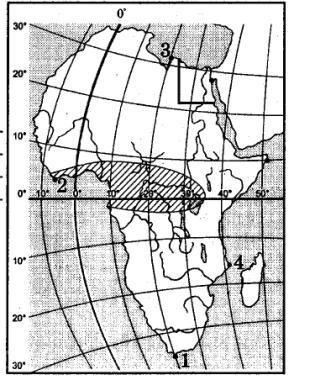 А) 1   Б) 2   В)3   Г)42. Какие координаты имеет самая восточная точка Африки?А) 16° ю.ш. 3° в.д.Б)  10° с.ш. 51° в.д.В) 51° с.ш. 11 в.д.Г) 16° с.ш. 3° з.д.3. Какой тип климата обозначен на карте штриховкой?А) СубэкваториальныйБ) Тропический пустынныйВ) Тропический влажныйГ) Экваториальный4.  Какая страна обозначена на карте контурной линией?А) КонгоБ) ЕгипетВ) СомалиГ) Эфиопия5. Какой вывод о климате Африки модно сделать на основе того, что материк пересекается экватором и обоими тропиками?А) Африка получает большое количество тепла круглый годБ) Африка находится в зоне действия пассатовВ) На территории Африки есть тропический и экваториальный климатические поясаГ) Все выше перечисленные выводы6. Какой исследователь внес большой вклад в изучение Африки – открыл водопад Виктория, изучил озеро Ньяса?А) Васко да Гама   Б) В.В. Юнкер   В) Д.Ливингстон  Г) Н.И. Вавилов7. Что расположено к северу от Восточно-Африканского плоскогорья?А) Капские горы   Б) Драконовы горы  В) вулкан Килиманджаро   Г) Эфиопское нагорье8. В южной и Восточной Африке больше чем в Северной:А) Нефти  Б) Фосфоритов  В) Урановых руд  Г) Газа9.  В субэкваториальном поясе Северного полушария в Африке осадки выпадают:А) В течении всего года  Б) летом  В) Зимой  Г) В сентябре и марте10.  В тропических широтах южной Африки вдоль восточного побережья выпадает больше осадков, чем вдоль западного, так как там:А) действуют влажные экваториальные воздушные массыБ) холодное течение охлаждает воздух и способствует образованию осадковВ) Летом в южном полушарии действуют муссоныГ) Пассаты приносят влажный воздух с Индийского океана 11. Самая полноводная река Африки, полноводна в течении всего года, не образует дельту, это:А) Нил,  Б) Конго  В) Замбези  Г) Нигер12. Какое озеро Африки самое глубокое?А) Виктория   Б) Ньяса   В) Танганьика   Г) Чад13. Какое растение или животное не характерно для зоны саванн? А) Бегемот   Б) Горилла   В) Акация   Г) Баобаб14. Какие народы живут на севере Африки?А) Арабские народы Б) Бушмены  В) Негроиды   Г) Пигмеи15. Какая страна Африки самая большая по численности населения? А) ЕгипетБ) ЮАРВ) АлжирГ) Нигерия                           Контрольная работа «Африка» 7 класс                        2 вариант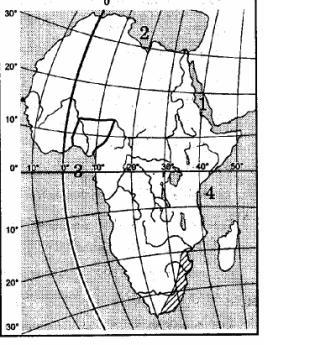 1. Какой цифрой обозначено на карте Красное море?А) 1  Б) 2   В) 3   Г) 42. Какие координаты имеет самая западная точка Африки? А) 14° с.ш. 15° з.д.Б) 14° ю.ш. 17° з.д.В) 17° с.ш. 26° з.д.Г) 11° с.ш. 3° в.д3. Какой тип климата обозначен на карте штриховкой?А) ЭкваториальныйБ) Тропический пустынныйВ) Тропический влажныйГ) Субтропический4. Какая страна выделена на карте контурной линией?А) Нигерия Б) Египет В) ЮАР Г) Марокко5. Какой вывод о климате Африки можно сделать на основе того, что материк пересекается экватором и тропиками?А) В Африке высокие температуры в течении всего годаБ) На территории Африки есть места с засушливым климатом и места, где дожди идут круглый годВ) Климат Африки формируется под влиянием экваториальных и тропических воздушных массГ) Все перечисленное выше – верно6. Какой исследователь, изучая северо-восточную часть Африки собрал огромную коллекцию образов культурных растений?А) Давид Ливингстон  Б) В.В. Юнкер  В) Васко да Гама   Г) Н.И.Вавилов 7. В какой части Африки расположены Атласские горы? А) Северо-восточной  Б) северо-западной  В) юго-восточной   Г) Юго-западной8. В северной Африке больше, чем в южной:А) Алмазов  Б) Золота  В) Нефти  Г) Меди9. В какие месяцы в субтропическом поясе северного полушария выпадают осадкиА) В течение всего года  Б) июнь – август  В) декабрь – февраль  Г) сентябрь и март10 Почему на Эфиопском нагорье выпадает осадков больше чем на полуострове Сомали?А) Оно находится намного ближе к экваторуБ) Оно имеет большую высотуВ) Оно ближе к океануГ) Оно находится под воздействием западных ветров11. Река разливается в декабре – феврале, судоходна в верхнем и нижнем течении, в среднем течении имеет много порогов и водопадов, в том числе водопад Виктория, какая это река?А) Замбези  Б) Нил  В) Конго  Г) Нигер12. Какое озеро Африки самое большое по площади?А) Ньяса  Б) Чад   В) Танганьика   Г) Виктория13. Какое растение или животное не характерно для зоны влажных экваториальных лесов?А)  Леопард  Б) Карликовый бегемот  В) Кистеухая свинья   Г) Вельвичия14. Почему в саваннах наблюдаются сезонные перемещения животных и птиц?А)  В сухой период они откочевывают во влажные местаБ)   Во время влажного сезона они уходят в сухие места В)   Зимой они уходят в более теплые местаГ)   Летом они ищут корм в экваториальных лесах15. Какая страна Африки самая развитая в экономическом отношении?А) ЕгипетБ) АлжирВ) ЮАРГ) Судан   